Exercice 2 : (RSA)
Soit p = 7 et q= 19
- Calculer n et Ф (n).
- On propose e = 5. Calculer la clé privée d.
- Chiffrer le message clair m =6.
- Déchiffrer le message chiffré c= 62.Solution :Le schéma suivant récapitule le principe du chiffrement RSA :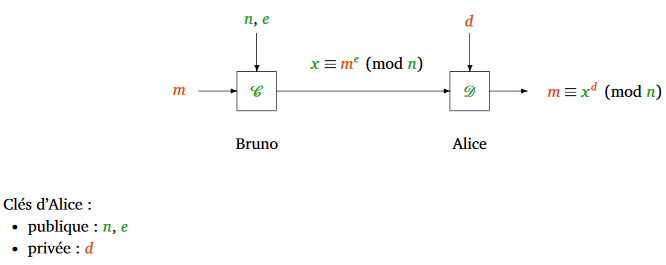 Calculer  n et Ф (n).n= p × q = 7 × 19 = 133Ф (n)= (p-1) (q-1)= 6 × 18 = 108On propose e = 5. Calculer la clé privée dOn a d × e = 1 𝑚𝑜𝑑 (Ф (n)) donc on calcule d par l’algorithme d’Euclide étendu :e = 5 et on a bien pgcd (e, Ф (n)) = pgcd(5,108)=1  donc la clé privée d= 65Chiffrer le message clair m =6.Le message chiffré se calcule x ≡ m𝑒  𝑚𝑜𝑑 𝑛. On a m= 6, N= 133 et e= 5 donc :x ≡ m𝑒  𝑚𝑜𝑑 𝑛 ≡ 65 𝑚𝑜𝑑 133 ≡ 62 𝑚𝑜𝑑 133Le message chiffré est donc : 62Déchiffrer le message chiffré c= 62.Le déchiffrement se fait grâce au calcul m ≡ x𝑑 𝑚𝑜𝑑 𝑛On a x = 62, d=65 et N = 133 donc m = x𝑑 𝑚𝑜𝑑 𝑛 ≡ 6265 𝑚𝑜𝑑 133  ≡ 6 𝑚𝑜𝑑 133 Le message clair est donc : m= 6Exercice 3 : (RSA)
- Déchiffrer le message reçu 18 chiffré avec la clé publique (35;11).
- Chiffrer le message M = 10 avec la clé publique (55;7). Calculer p; q et d. Déchiffrer C = 35.Solution :Déchiffrer le message reçu 18 chiffré avec la clé publique (35;11).On a : 𝑛 = 35 = 5 × 7 ⟹ 𝑝 = 5 𝑒𝑡 𝑞 = 7Ф (n) = (𝑝 – 1) (𝑞 – 1) = 4 × 6 = 24
e = 11 pour trouver d on a: e × d = 1 𝑚𝑜𝑑 24, d = e-1 𝑚𝑜𝑑 24 = 11-1𝑚𝑜𝑑 24Donc 𝑑 = 11 𝑚𝑜𝑑 24 (car 11 × 11= 1 𝑚𝑜𝑑 24) On déchiffre x =18 par le calcul suivant : m = xd 𝑚𝑜𝑑 𝑛 = 1811 𝑚𝑜𝑑 35 = 2 𝑚𝑜𝑑 35Donc le message clair est m = 𝟐Chiffrer le message m=10 avec la clé publique (55, 7)On a : e=7 et n= 55 donc x = m𝑒  𝑚𝑜𝑑 𝑛 = 107𝑚𝑜𝑑 55 = 10 𝑚𝑜𝑑 55 Donc le message chiffré est x = 𝟏𝟎Calculer p; q et d. 𝑛 = 55 = 5 × 11 ⟹ 𝒑 = 𝟓 𝑒𝑡 𝒒 = 𝟏𝟏Ф (n) = (𝑝 – 1) (𝑞 – 1) = 4 × 10 = 40e = 7 pour trouver d on a: e × d = 1 𝑚𝑜𝑑 40, d = e-1 𝑚𝑜𝑑 40 = 7-1𝑚𝑜𝑑 40Donc 𝒅 = -𝟏𝟕 𝒎𝒐𝒅 𝟒𝟎 = 𝟐𝟑 𝒎𝒐𝒅 𝟒𝟎Donc p= 𝟓, q = 𝟏𝟏 et d=23Déchiffrer C = 35 On déchiffre x =35 par le calcul suivant :m = x𝑑 𝑚𝑜𝑑 𝑛 = 3523 𝑚𝑜𝑑 55 = 30 Le message clair est donc : m= 30Exercice 4 : (EL GAMAL)
Prenons p = 2357 et g = 2 qui est d'ordre maximal 2356.
- Bob choisit a = 1751; calculer la valeur de b.
- Déduire la clé publique et la clé privée.
- Si Alice choisit k = 1520, chiffrer le message m = 2035.Solution :- Bob choisit a = 1751; calculer la valeur de b.On a b= ga 𝑚𝑜𝑑 p =21751mod 2357 donc b=1185- Déduire la clé publique et la clé privée.La clé publique est b=1185 et la clé privée est a=1751- Si Alice choisit k = 1520, chiffrer le message m = 2035.Si Alice a choisi k=1520 donc pour calculer le message chiffré  on a c=m bk 𝑚𝑜𝑑 pc=2035 × 11851520 𝑚𝑜𝑑 2357=2035 × 2084 𝑚𝑜𝑑 2357=697 𝑚𝑜𝑑 2357Donc le massage chiffré est c=697Ce tableau récapitule la solution de l’exercice avec une question supplémentaire sur le déchiffrement.AliceLes deuxBobConnaîtk = 1520p = 2357, g = 2a = 1751Calculel=gk mod pl=21520 mod 2357l=1430b= ga mod pb=21751mod 2357b=1185Clé publiquel=1430l,bb=1185Clé privéek = 1520a =1751Chiffrement m = 2035c=m bk mod pc=2035 × 11851520 mod 2357c=2035 × 2084 mod 2357c=697c=697Déchiffrement c=697, m=2035c=697c=m la mod p697=m ×14301751mod 2357697=m × 2084 mod 2357m= 2084-1 × 697 mod 2357m= 872 × 697 mod 2357m=2035